Campaign Organizing and Leadership Institute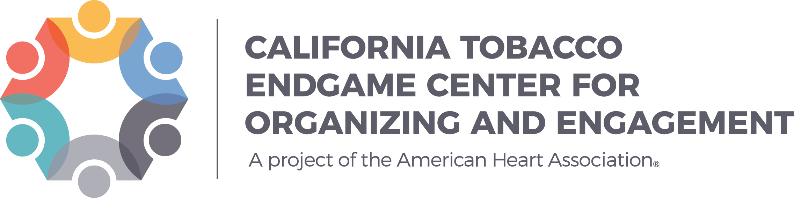 February 2021 Applicant Letter of ReferenceFebruary 2021 Applicant Letter of ReferenceApplicant’s Full NameReference NameReference EmailPhoneRelation to ApplicantSuggested topics to addressProvide information about how the applicant has demonstrated leadership in community engagement and organizing, either formally or informally. What unique strengths does the applicant possess that makes them an outstanding candidate for the Campaign Organizing and Leadership Institute?Describe campaigns or projects on which you have collaborated with the applicant. Briefly describe your role, and in detail, the applicant’s role in carrying out the campaign or project.Suggested topics to addressProvide information about how the applicant has demonstrated leadership in community engagement and organizing, either formally or informally. What unique strengths does the applicant possess that makes them an outstanding candidate for the Campaign Organizing and Leadership Institute?Describe campaigns or projects on which you have collaborated with the applicant. Briefly describe your role, and in detail, the applicant’s role in carrying out the campaign or project.Suggested topics to addressProvide information about how the applicant has demonstrated leadership in community engagement and organizing, either formally or informally. What unique strengths does the applicant possess that makes them an outstanding candidate for the Campaign Organizing and Leadership Institute?Describe campaigns or projects on which you have collaborated with the applicant. Briefly describe your role, and in detail, the applicant’s role in carrying out the campaign or project.Suggested topics to addressProvide information about how the applicant has demonstrated leadership in community engagement and organizing, either formally or informally. What unique strengths does the applicant possess that makes them an outstanding candidate for the Campaign Organizing and Leadership Institute?Describe campaigns or projects on which you have collaborated with the applicant. Briefly describe your role, and in detail, the applicant’s role in carrying out the campaign or project.